UMW/IZ/PN-103/19	              			                         Wrocław, 17.10.2019 r.NAZWA ZAMÓWIENIARemont biblioteki, szatni studenckich, archiwum i piwnicy w budynku Uniwersytetu 
Medycznego przy ul. Krakowskiej 26 we Wrocławiu..Odpowiedzi na pytania Wykonawców.Odpowiedzi na pytania Wykonawcy.Działając na podstawie art. 38 ust. 2 ustawy z dnia 29 stycznia 2004 r. - Prawo zamówień 
publicznych Zamawiający informuje, że wykonawcy uczestniczący w postępowaniu złożyli wnioski o wyjaśnienie treści specyfikacji istotnych warunków zamówienia. Poniżej treść zapytania:Pytanie nr 1.„ Czy Zamawiający może załączyć rzuty remontowanych pomieszczeń.”Odpowiedź:Zamawiający załącza rzuty pomieszczeń tj. parteru jako Załącznik nr 8 do SIWZ i piwnicy jako Załącznik nr 9 do SIWZ.Pytanie nr 2.„poz. 3 przedmiaru: proszę podać grubości posadzki betonowej oraz warstwy podposadzkowej.”Odpowiedź:Zgodnie z przedmiarem z poz. nr 4 d.1.1.2 Załącznika nr 4 do SIWZ, łączna grubość posadzki i warstwy pod posadzkowej wynosi 10 cm.Pytanie nr 3.„Czy przed wykonaniem nowego podkładu betonowego poz. 10 należy wykonać podkładu z ubitego piasku i jakiej grubości lub proszę podać przekrój warstw posadzek.”Odpowiedź:Zamawiający nie przewidział wykonywania podkładu z ubitego piasku.Pytanie nr 4.„poz. 9 proszę o podanie rodzaju farby.”Odpowiedź:Zgodnie z podanym KNR - 04 0201-02 należy zastosować farbę akrylową.Pytanie nr 5.„poz. 15 proszę o sprecyzowanie rodzaju płytek Zohna Fliesen. Ceny płytek wahają się od 50 do 100 euro w zależności o rodzaju płytki/kolor, rodzaj powierzchni, czy muszą mieć odporność chemiczną, klasa ścieralności.”Odpowiedź:Zgodnie z opisem  w przedmiarze robót – Załącznika nr 4 do SIWZ, płytki Zahna Fleisen są podane jako przykładowe, można zastosować inne płytki w podobnej klasie i o podobnych, równoważnych cechach.Pytanie nr 6.Proszę o podanie kiedy można dokonać wizji lokalnej obiektu w celu zapoznania się z warunkami wykonania robót.Odpowiedź:Zamawiający określił jak dokonać wizji lokalnej w Rozdziale III „Opis przedmiotu zamówienia” SIWZ ust. 9 „ Zamawiający umożliwi Wykonawcom, przed terminem składania ofert, zapoznanie się z obiektem, a także umożliwi przeprowadzenie wizji lokalnej, w celu zapoznania się z warunkami lokalnymi, lokalizacją obiektu i infrastrukturą (dzwonić w godzinach 08:00 – 14:00, tel. 71 784 17 74). Informacja o zmianie treści SIWZ.Zamawiający zawiadamia ponadto o zamieszczeniu na stronie internetowej www.umed.wroc.pl, w rubryce dotyczącej niniejszego postępowania skorygowany siwz wraz załącznikami:- siwz - Załącznik nr 8 do SIWZ – Rzut parteru- Załącznik nr 9 do SIWZ – Rzut piwnicZmiany w treści dokumentów zaznaczono kolorem niebieskim. Należy z nich korzystać 
w obecnie zamieszczanej wersji..Z upoważnienia Rektora UMWZastępca Kanclerzads. Zarządzania Infrastrukturą UMW /-/mgr Jacek CZAJKA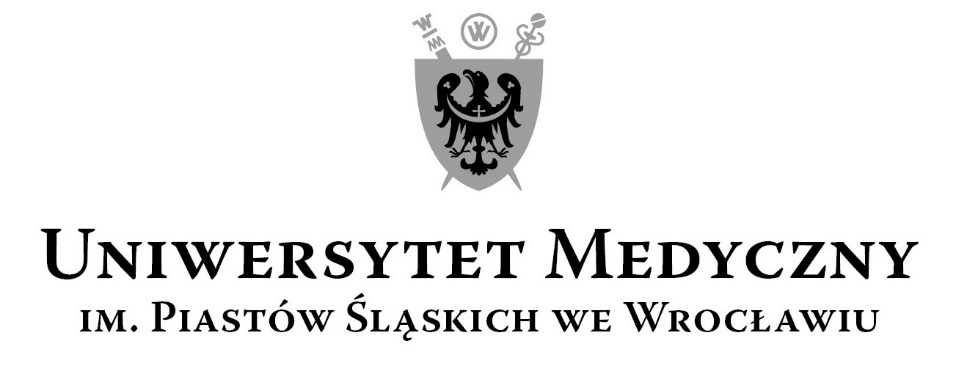 50-367 Wrocław, Wybrzeże L. Pasteura 1Zespół ds. Zamówień Publicznych UMWul. Marcinkowskiego 2-6, 50-368 Wrocławfaks 71 / 784-00-45e-mail: violetta.burzynska-oskroba@umed.wroc.pl50-367 Wrocław, Wybrzeże L. Pasteura 1Zespół ds. Zamówień Publicznych UMWul. Marcinkowskiego 2-6, 50-368 Wrocławfaks 71 / 784-00-45e-mail: violetta.burzynska-oskroba@umed.wroc.pl